Dnia 24.05.2018r, w ramach programu „Racjonalne odżywianie i zdrowy styl życia droga do długowieczności”, odbyła się prelekcja pani  dietetyk mgr. Natalii Mogiłko dla uczniów, nauczycieli pt. ”Jeść zdrowo, czyli jak?” Podczas wykładu zostały poruszone przede wszystkim aspekty związane z problemami żywieniowymi prowadzącymi do nadwagi, przedstawiono słuchaczom  także zasady racjonalnego odżywiania, nawiązano do  temat superfoods, wegetarianizmu oraz różnego rodzaju diet. Pani dietetyk odpowiadała na nurtujące pytania uczniów i nauczycieli, służyła radą i wsparciem:)Tego dnia uczniowie mogli również przeprowadzić degustacje produktów Primavika, min.: masła orzechowego, pasztetu z ciecierzycy.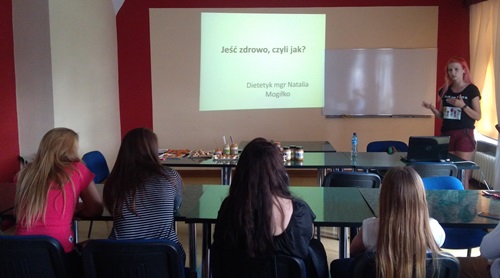 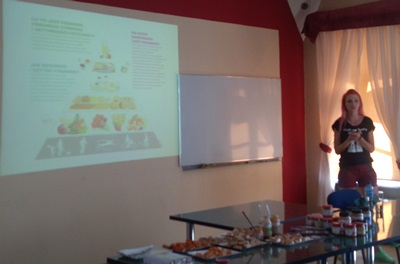 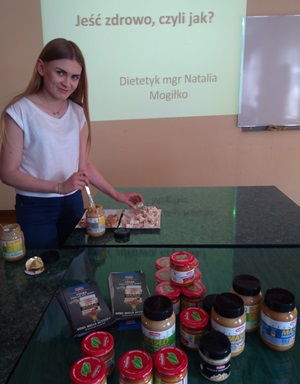 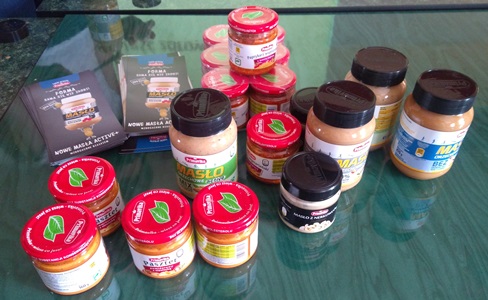 